БЮЛЛЕТЕНЬ ТЕХНИЧЕСКОГО ОБСЛУЖИВАНИЯ№38/2005 11 мая 2005[Страница HTML, доступная для печати] 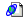 [Страница HTML, доступная для печати] Инструкции по обслуживаниюИспользование специального инструмента 303-1176 - приспособления для установки заднего уплотнения коленчатого валаСпециальный инструмент 303-1176 (приспособление для установки заднего уплотнения коленчатого вала) состоит из вспомогательной установочной втулки для заднего уплотнения коленчатого вала и установочного инструмента.303-1176 Приспособление для установки заднего уплотнения коленчатого вала 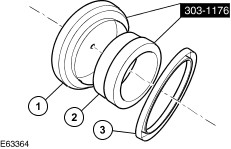 Расположение заднего уплотнения коленчатого вала на установочном приспособлении 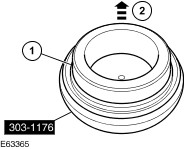 Используя специальный инструмент, установите заднее уплотнение коленчатого вала.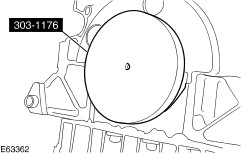 Использование специального инструмента 303-1177 - ключа для удерживания• ПРИМЕЧАНИЕ: Установите новый болт крепления шкива коленчатого вала.Вверните винты крепления шкива коленчатого вала. Установите специальный инструмент на два имеющихся винта.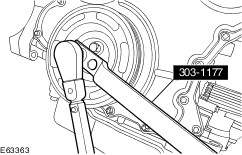 Затяните болт крепления шкива коленчатого вала, работая в две стадии..• Стадия 1: 70 Нм• Стадия 2: 62 градусовИзменение конструкции приспособление для снятия/установки масляного уплотнения коленчатого вала 303-679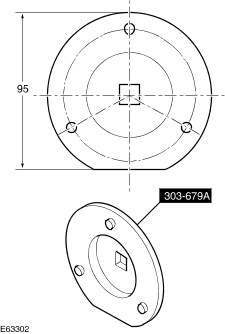 Чтобы инструмент можно было использовать на дизельных двигателях Puma с модифицированной крышкой топливного насоса высокого давления, его следует доработать согласно следующим указаниям.• Используя подходящий инструмент, удалите отмеченный участок, как показано на рисунке.• Исправьте соответствующим образом всемирный номер на модифицированном специальном инструменте: 303-679A.Использование модифицированного специального инструмента: Приспособление для снятия/установки масляного уплотнения коленчатого вала 303-679A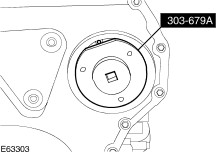 Использование модифицированного специального инструмента для снятия или установки крышки топливного насоса высокого давления.При новом заказе будут поставляться только последний вариант инструмента.Бланк для заказа (по факсу)+7 495 739 3375Этот специальный инструмент следует заказывать. Он не поставляется по Программе автоматического обеспечения инструментом (ATSP). Этот специальный инструмент следует заказать в течение трех недель после публикации этого бюллетеня и не позднее. Мы желаем заказать следующие специальные инструменты и настоящим подтверждаем свое согласие с условиями продажи:Инструкции по обслуживаниюИспользование специального инструмента 303-1176 - приспособления для установки заднего уплотнения коленчатого валаСпециальный инструмент 303-1176 (приспособление для установки заднего уплотнения коленчатого вала) состоит из вспомогательной установочной втулки для заднего уплотнения коленчатого вала и установочного инструмента.303-1176 Приспособление для установки заднего уплотнения коленчатого вала Расположение заднего уплотнения коленчатого вала на установочном приспособлении Используя специальный инструмент, установите заднее уплотнение коленчатого вала.Использование специального инструмента 303-1177 - ключа для удерживания• ПРИМЕЧАНИЕ: Установите новый болт крепления шкива коленчатого вала.Вверните винты крепления шкива коленчатого вала. Установите специальный инструмент на два имеющихся винта.Затяните болт крепления шкива коленчатого вала, работая в две стадии..• Стадия 1: 70 Нм• Стадия 2: 62 градусовИзменение конструкции приспособление для снятия/установки масляного уплотнения коленчатого вала 303-679Чтобы инструмент можно было использовать на дизельных двигателях Puma с модифицированной крышкой топливного насоса высокого давления, его следует доработать согласно следующим указаниям.• Используя подходящий инструмент, удалите отмеченный участок, как показано на рисунке.• Исправьте соответствующим образом всемирный номер на модифицированном специальном инструменте: 303-679A.Использование модифицированного специального инструмента: Приспособление для снятия/установки масляного уплотнения коленчатого вала 303-679AИспользование модифицированного специального инструмента для снятия или установки крышки топливного насоса высокого давления.При новом заказе будут поставляться только последний вариант инструмента.Бланк для заказа (по факсу)+7 495 739 3375Этот специальный инструмент следует заказывать. Он не поставляется по Программе автоматического обеспечения инструментом (ATSP). Этот специальный инструмент следует заказать в течение трех недель после публикации этого бюллетеня и не позднее. Мы желаем заказать следующие специальные инструменты и настоящим подтверждаем свое согласие с условиями продажи: